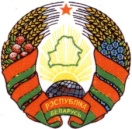      РАШЭННЕ                                                       РЕШЕНИЕ21 мая 2024 г.  № 4-2Об изменении решения Дашковскогосельского Совета депутатовот 28 декабря 2023 г. № 59-2На основании статьи 122 Бюджетного кодекса Республики Беларусь Дашковский сельский Совет депутатов РЕШИЛ:1. Внести в решение Дашковского сельского Совета депутатов от             28 декабря 2023 г. № 59-2 «О сельском бюджете на 2024 год» следующие изменения:1.1. часть первую пункта 1 изложить в следующей редакции:«1. Утвердить бюджет сельского Совета (далее – сельсовет) на 2024 год по расходам в сумме 534 707,18 белорусского рубля (далее – рубль) исходя из прогнозируемого объема доходов в сумме 492 347,13 рубля.»; 1.2. в пункте 2:в абзаце втором цифры «340 198,00» заменить цифрами «492 347,13»;в абзаце третьем цифры «382 558,05» заменить цифрами «534 707,18»;1.3. в пункте 4 цифры «76 660,05» заменить цифрами «106 053,18»;1.4. приложения 1-4 к этому решению изложить в новой редакции (прилагаются);2. Настоящее решение вступает в силу после его официального опубликования на интернет – сайте Могилевского районного исполнительного комитета.Председателя  Дашковскогосельского совета                                                               С.Г. ГолянтовПриложение 1к решению Дашковскогосельского Совета депутатов28.12.2023 № 59-2 (в редакции решенияДашковского сельскогоСовета депутатов21.05.2024 № 4-2)ДОХОДЫ бюджета сельсовета Приложение 2к решению Дашковскогосельского Совета депутатов28.12.2023 № 59-2 (в редакции решенияДашковского сельскогоСовета депутатов21.05.2024 № 4-2)РАСХОДЫ бюджета сельсовета по функциональной классификации расходов бюджета по разделам,подразделам и видам   Приложение 3к решению Дашковскогосельского Совета депутатов28.12.2023 № 59-2 (в редакции решенияДашковского сельскогоСовета депутатов21.05.2024 № 4-2)РАСПРЕДЕЛЕНИЕ бюджетных назначений пораспорядителям бюджетных средств бюджета сельсовета в соответствиис ведомственной классификацией расходов бюджета сельсовета и функциональной классификацией расходов бюджета  Приложение 4к решению Дашковскогосельского Совета депутатов28.12.2023 № 59-2 (в редакции решенияДашковского сельскогоСовета депутатов21.05.2024 № 4-2)ПЕРЕЧЕНЬ государственных программ и подпрограмм, финансирование которых предусматривается за счет средств бюджета сельсовета, в разрезе ведомственной классификации расходов бюджета сельсовета и функциональной классификации расходов бюджетаНаименованиеГруппаПодгруппаВидРазделПодразделСумма, рублейНАЛОГОВЫЕ ДОХОДЫ1000000275 826,00Налоги на доходы и прибыль1100000215 646,00Налоги на доходы, уплачиваемые физическими лицами1110000215 646,00Подоходный налог с физических лиц1110100215 646,00Налоги на собственность130000055 122,00Налоги на недвижимое имущество131000018 699,00Земельный налог131080018 699,00Налоги на остаточную стоимость имущества132000036 423,00Налог на недвижимость132090036 423,00Другие налоги, сборы (пошлины) и другие налоговые доходы16000005 058,00Другие налоги, сборы (пошлины) и другие налоговые доходы16100005 058,00Государственная пошлина16130005 058,00НЕНАЛОГОВЫЕ ДОХОДЫ300000084 994,13Доходы от осуществления приносящей доходы деятельности320000084 434,13Доходы от сдачи в аренду имущества, находящегося в государственной собственности32100001 157,00Доходы от сдачи в аренду земельных участков32140001 157,00Доходы от осуществления приносящей доходы деятельности и компенсации расходов государства323000010 018,62Доходы от осуществления приносящей доходы деятельности3234500194,00Компенсации расходов государства32346009 824,62Доходы от реализации государственного имущества, кроме средств от реализации принадлежащего государству имущества в соответствии с законодательством о приватизации3240000 73 258,51Доходы от имущества, конфискованного и иным способом обращенного в доход государства324480014 411,00Доходы от продажи земельных участков в частную собственность гражданам, негосударственным юридическим лицам, собственность иностранным государствам, международным организациям324490058 847,51Штрафы, удержания3300000560,00Штрафы, удержания3310000560,00Штрафы3315100560,00БЕЗВОЗМЕЗДНЫЕ ПОСТУПЛЕНИЯ4000000131 527,00Безвозмездные поступления от других бюджетов бюджетной системы Республики Беларусь4300000131 527,00Текущие безвозмездные поступления от других бюджетов бюджетной системы Республики Беларусь4310000131 527,00Иные межбюджетные трансферты4316200131 527,00Иные межбюджетные трансферты из вышестоящего бюджета нижестоящему бюджету4316201131 527,00ВСЕГО доходов0000000492 347,13НаименованиеРазделПодразделВидСумма, рублейОБЩЕГОСУДАРСТВЕННАЯ ДЕЯТЕЛЬНОСТЬ010000405 550,18Государственные органы общего назначения010100293 396,27Органы местного управления и самоуправления010104293 396,27Резервные фонды01090020,00Резервные фонды  местных исполнительных и распорядительных органов01090420,00Другая общегосударственная деятельность0110006 080,73Иные общегосударственные вопросы0110036 080,73Межбюджетные трансферты011100106 053,18Трансферты бюджетам других уровней011101106 053,18НАЦИОНАЛЬНАЯ ЭКОНОМИКА04000013 422,00Другая деятельность в области национальной экономики04100013 422,00Имущественные отношения, картография и геодезия04100213 422,00ЖИЛИЩНО-КОММУНАЛЬНЫЕ УСЛУГИ И ЖИЛИЩНОЕ СТРОИТЕЛЬСТВО060000108 714,00Благоустройство населенных пунктов060300108 714,00ФИЗИЧЕСКАЯ КУЛЬТУРА, СПОРТ И СРЕДСТВА МАССОВОЙ ИНФОРМАЦИИ0800007 021,00Культура0802007 021,00Культура и искусство0802017 021,00ВСЕГО расходов000000534 707,18НаименованиеГлаваРазделПодразделВидСумма, рублейДашковский сельский  исполнительный комитет010000000534 707,18ОБЩЕГОСУДАРСТВЕННАЯ ДЕЯТЕЛЬНОСТЬ010010000405 550,18Государственные органы общего назначения010010100293 396,27Органы местного управления и самоуправления010010104293 396,27Резервные фонды01001090020,00Резервные фонды  местных исполнительных и распорядительных органов01001090420,00Другая общегосударственная деятельность0100110006 080,73Иные общегосударственные вопросы0100110036 080,73Межбюджетные трансферты010011100106 053,18Трансферты бюджетам других уровней010011101106 053,18НАЦИОНАЛЬНАЯ ЭКОНОМИКА01004000013 422,00Другая деятельность в области национальной экономики01004100013 422,00Имущественные отношения, картография и геодезия01004100213 422,00ЖИЛИЩНО-КОММУНАЛЬНЫЕ УСЛУГИ И ЖИЛИЩНОЕ СТРОИТЕЛЬСТВО010060000108 714,00Благоустройство населенных пунктов010060300108 714,00ФИЗИЧЕСКАЯ КУЛЬТУРА, СПОРТ И СРЕДСТВА МАССОВОЙ ИНФОРМАЦИИ0100800007 021,00Культура0100802007 021,00Культура и искусство0100802017 021,00ВСЕГО расходов010000000534 707,18Наименование государственной программы, подпрограммыНаименование раздела по функциональной классификации расходовРаспорядитель средствОбъем финансирова-ния, рублей1. Государственная программа «Культура Беларуси» на 2021-2025 годы, утвержденная постановлением Совета Министров РБ от           29 января 2021г. № 53: подпрограмма 1 «Культурное наследие»Физическая культура, спорт и средства массовой информацииДашковский сельский исполнительный комитет7 021,00 подпрограмма 1 «Культурное наследие»Физическая культура, спорт и средства массовой информацииДашковский сельский исполнительный комитет7 021,00 подпрограмма 1 «Культурное наследие»Физическая культура, спорт и средства массовой информацииДашковский сельский исполнительный комитет7 021,00 Итого по программе Итого по программе Итого по программе7 021,002. Государственная программа «Комфортное жилье и благоприятная среда» на 2021 - 2025 годы, утвержденная  постановлением Совета Министров Республики Беларусь от 28 января 2021 г. № 50:подпрограмма 2 «Благоустройство»Жилищно-коммунальные услуги и жилищное строительствоДашковский сельский исполнительный комитет108 714,00Итого по программеИтого по программеИтого по программе108 714,003. Государственная программа «Земельно-имущественные отношения, геодезическая и картографическая деятельность» на 2021-2025 годы, утвержденная постановлением  Совета Министров Республики Беларусь от 29 января 2021 г. № 55Национальная экономикаДашковский сельский исполнительный комитет13 122,00Итого по программе13 122,00ВСЕГО128 857,00